FACULTAD DE HUMANIDADES CAMPUS VI	 	COORDINACIÓN DE INVESTIGACIÓN Y POSGRADO ÁREA DE TITULACIÓNVOTO APROBATORIO/SINODAL TITULAR VOCAL/MAESTRIAF-FHCIP-TM-014Tuxtla Gutiérrez, Chiapas, a   C.Mtra. María Eugenia Díaz de la CruzDirector (a) de la Facultad de Humanidades, Campus VI de la UNACH.P r e s e n t e.Con atención a:Dra. Marisol García CancinoCoordinador (a) de Investigación y PosgradoPor medio de la presente informo a Usted que he revisado la Tesis del Programa de Maestría en:Intitulada:Que presenta éI (la): C.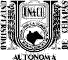 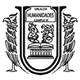 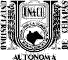 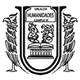 La cual reúne los requisitos teóricos-metodológicos necesarios para una tesis de Maestría. Por tal motivo otorgo mi VOTO APROBATORIO para que se continúen los trámites conducentes.Sin otro particular, reciba un cordial saludo.A t e n t a m e n t e“Por la Conciencia de la Necesidad de Servir”SINODAL TITULAR VOCAL